Сценарий на русском и английском для видеодорожки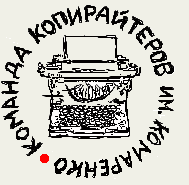 Произносимый текстОписание картинкиЗдравствуй, Кикстартер! Сегодня представляем вашему вниманию инновационное устройство, которое сможет положить конец извечной проблеме лишних калорий в организме. Подающее огромные надежды всему человечеству Fatlock поражает своим оригинальным подходом к искоренению такого понятия, как избыточный вес. Минимум затрат при максимуме эффекта желает получить каждый человек, желающий изменить свою жизнь в лучшую сторону. И вот, он, ключ в борьбе за стройность и здоровый образ жизни – Fatlock – специальный замок на холодильник, который систематизирует прием пищи, предоставляя допуск только в строго указанное время. Задавая темп «опустошения» холодильника, у нас появляется возможность задать правильный ритм жизни, необходимый для успешного достижения поставленных целей.Hello, Kickstarter! Today for your attention I’ll tell you about innovative device that will put an end to the perennial problem of body calories excess. High hopes feeding to all mankind Fatlock impresses with its original approach to eliminate such thing as overweight. Minimum cost of maximum effect is desirable to everyone who wants to change their lives for better. So here it is the key in the struggle for harmony and healthy lifestyle - Fatlock - a special lock on the fridge, which organizes meals, giving admission only in the strictly specified time. Setting the pace to "empty" refrigerator, we have an opportunity to adjust the right rhythm of our living necessary for the successful goals achievement.